Announcements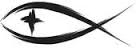 Meetings & EventsWednesday, January 6th																	Elders 7pmTuesday, January 12th																	Trustees 7pmATTENDANCE SHEETS	Please remember to fill out the attendance sheet you will find in your bulletin and leave it on the pew when you leave today.  The elders will collect them after the service.2021 CALENDARS	There are some 2021 calendars on the bookcase by the narthex entrance doors.  You are welcome to take as many as you might need for your household.NEXT YEAR’S OFFERING ENVELOPES	Please take a moment to check your mailbox in the narthex this morning.  You will find your 2021 offering envelopes are located there.  The new year will begin next Sunday, January 3rd.NEW PORTALS OF PRAYER	The new Portals of Prayer are on the ledge by the door as you enter church.  Please take the size you desire for the coming new year.PASTOR ON VACATION	Pastor Sherry and family will be on vacation beginning Monday, December 28th through New Year’s Day.  Please keep them in your prayers for safe travel.STEWARDSHIP CORNERLuke 2:39 – “And when they had performed everything according to the Law of the Lord…”  The Law of God is good. Of course, it always shows us our sins, but that is good, too!  We need to be driven back to the forgiveness of Christ.  And the Law also shows us the truly blessed way to live.  As Mary and Joseph found their joy in a godly life, so should we see the Law as a guide for Christian living and the roadmap for saying thank you to the Lord for all His grace and mercy to us.MEMORIALS FOR CHRISTMAS POINSETTIASSteve & Eva Bradford Family			In Memory of Lorriane LutzKathy Cyr									In Memory of Parents Kenneth & Maxine SchimkeMicki Fredericks & Pam Monroe	In Memory of Loved OnesDiane Hanson								In Memory of Herb & Ruth Schimke and												In Honor of Grandchildren Noah, Abigail & JoshuaBob & Jan Hilliard						In Memory of Parents John & Dorothy JohnstonGeorge & Sue Kahl						In Memory of FamilyJohn & Janet Kline						In Memory of Meister & Kline FamiliesEarl & Bev LeSarge						In Memory of Daughter LauraBud & Jan Reckow						In Memory of Loved OnesMarjorie Reckow							In Memory of Loved OnesDarrell & Pam Richardson				In Memory of Jamie Jo RichardsonNorma Schimke							In Memory of Robert SchimkeSam & Marti Somsel					In Memory of Loved OnesJohn & Loree Sprawka					In Memory of Dixie FralicJudy Trinklein								In Memory of Loved Ones